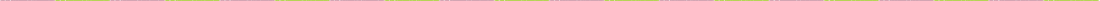 日　　　程　　１１月２５日（木）８：３０ ～ ２６日（金）１７：００集合場所　　高崎駅東口視 察 先　　横須賀市・猿島ガイドツアー、YOKOSUKA軍港めぐり宿 泊 先　　横浜市・横浜桜木町ワシントンホテル参 加 費　　５万円（大会参加費・交通費・宿泊費・飲食費）中止要件　　参加者が10人に満たない場合 ⇒ 大会への直接参加をお願いいたします。行　　　程　　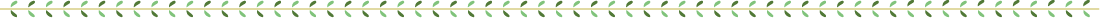 ※新型コロナウイルス感染症の情勢や交通事情により変更する場合があります。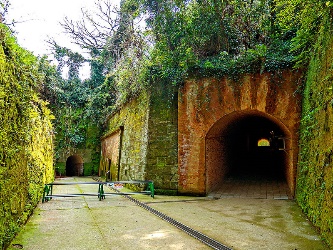 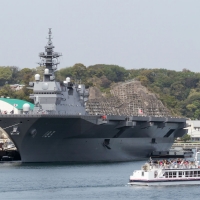 参 加 費　　６千円（大会参加料のみ）　　　　　　　　直接会場へお向かいください。